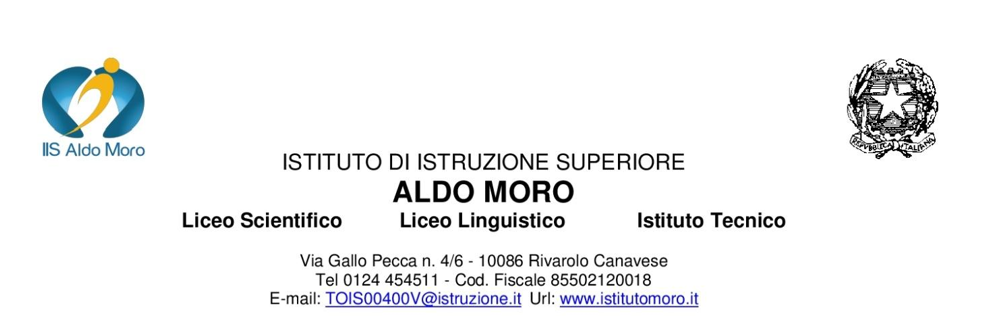 VIAGGIO IN PROVENZA IN PULLMAN5 GIORNI / 4 NOTTI - Dal 4 al 8 marzo 2024ACCOMPAGNATORI Provenza 1: Cotroneo, Nardone, La Spina 1° giorno: lunedì 4 marzoRitrovo in Piazza del Mercato, partenza in pullman alle ore 7.00 verso la Francia Pranzo libero nel corso del viaggio (si consiglia di portare il pranzo al sacco)Arrivo a Aix-en-Provence e incontro con la guida per la visita guidata della cittàTrasferimento all’Hotel Adonis Aix-en-Provence a Eguilles (3828 route de Berre, +33442160610)Cena e pernottamento in hotel2° giorno: martedì 5 marzoPrima colazione in hotelTrasferimento a Marsiglia e incontro con la guida per la visita di mezza giornataPranzo liberoPomeriggio libero a MarsigliaRientro in hotel, cena e pernottamento3° giorno: mercoledì 6 marzoPrima colazione in hotel e check outTrasferimento ad Arles e incontro con la guida per la visita di mezza giornataPranzo liberoTrasferimento al Parc Ornithologique du Pont de Gau per la visita all’Oasi NaturaleSistemazione all’hotel Ibis Budget Sud Fourchon di Arles (rue Charlie Chaplin, zona commerciale Fourchon, +33892680961)Cena e pernottamento in hotel4° giorno: giovedì 7 marzoPrima colazione in hotelTrasferimento al sito archeologico di Glanum per la visita con audioguide (ingresso ore 10:00)Visita libera del Convento di St. Paul a St. Remy de ProvencePranzo liberoNel pomeriggio visita libera di Les Baux-de-ProvenceRientro in hotel per cena e pernottamento5° giorno: venerdì 8 marzoPrima colazione in hotel e check outTrasferimento all’Abbazia di Silvacane, ingresso e visita Pranzo liberoPartenza per il rientro a Rivarolo con arrivo previsto in serata alle ore 19.00 La quota comprende :Viaggio in confortevole bus G.T.Sistemazione c/o hotel 3 *** in camere multipleTrattamento di N. 4 mezze pensioni con cene in hotelNon comprende :Pranzi. Bevande ai pasti diverse dall’acqua in caraffaIngressi vari ed extra di carattere personaleTutto quanto non espressamente menzionato ne “ la quota comprende”Tassa di soggiorno da pagare in hotel di Euro 2,16 a notte per persona a Aix-en-Provence e di Euro 1,44 a notte per persona a ArlesCauzione di Euro 20,00 a Aix-en-Provence e di Euro 10,00 a Arles da versare all’arrivo (la somma sarà restituita previa verifica che non siano stati arrecati danni o azioni di disturbo agli altri ospiti dell’hotel).